Uchwała nr 43/2019Zarządu Powiatu Pyrzyckiegoz dnia 19 czerwca 2019 r.w sprawie wyrażenia opinii o zaliczeniu drogi do kategorii dróg gminnychNa podstawie art. 32 ust. 1 ustawy z dnia 5 czerwca 1998  r. o samorządzie powiatowym (t.j. Dz.U. z 2019 r., poz. 511) oraz art. 7 ust. 2 ustawy z dnia 21 marca  1985 r. o drogach publicznych (t.j. Dz.U. z 2018 r., poz. 2068) Zarząd Powiatu Pyrzyckiego uchwala, co następuje:§ 1.Opiniuje się pozytywnie zaliczenie do kategorii dróg gminnych części drogi położonej na działce nr 245 obręb Przelewice, zaznaczonej na załączniku do uchwały.  § 2.Wykonanie uchwały powierza się dyrektorowi Wydziału Dróg i Komunikacji Starostwa Powiatowego w Pyrzycach.§ 3.Uchwała wchodzi w życie z dniem podjęcia.     	Zarząd Powiatu PyrzyckiegoStanisław Stępień 		….........................................Ewa Gąsiorowska-Nawój 	….........................................Marek Kibała			….........................................Jan Jaworski			….........................................Marcin Łapeciński 		…....................................….Załącznik do uchwały nr 43/2019Zarządu Powiatu Pyrzyckiegoz dnia 19 czerwca 2019 r.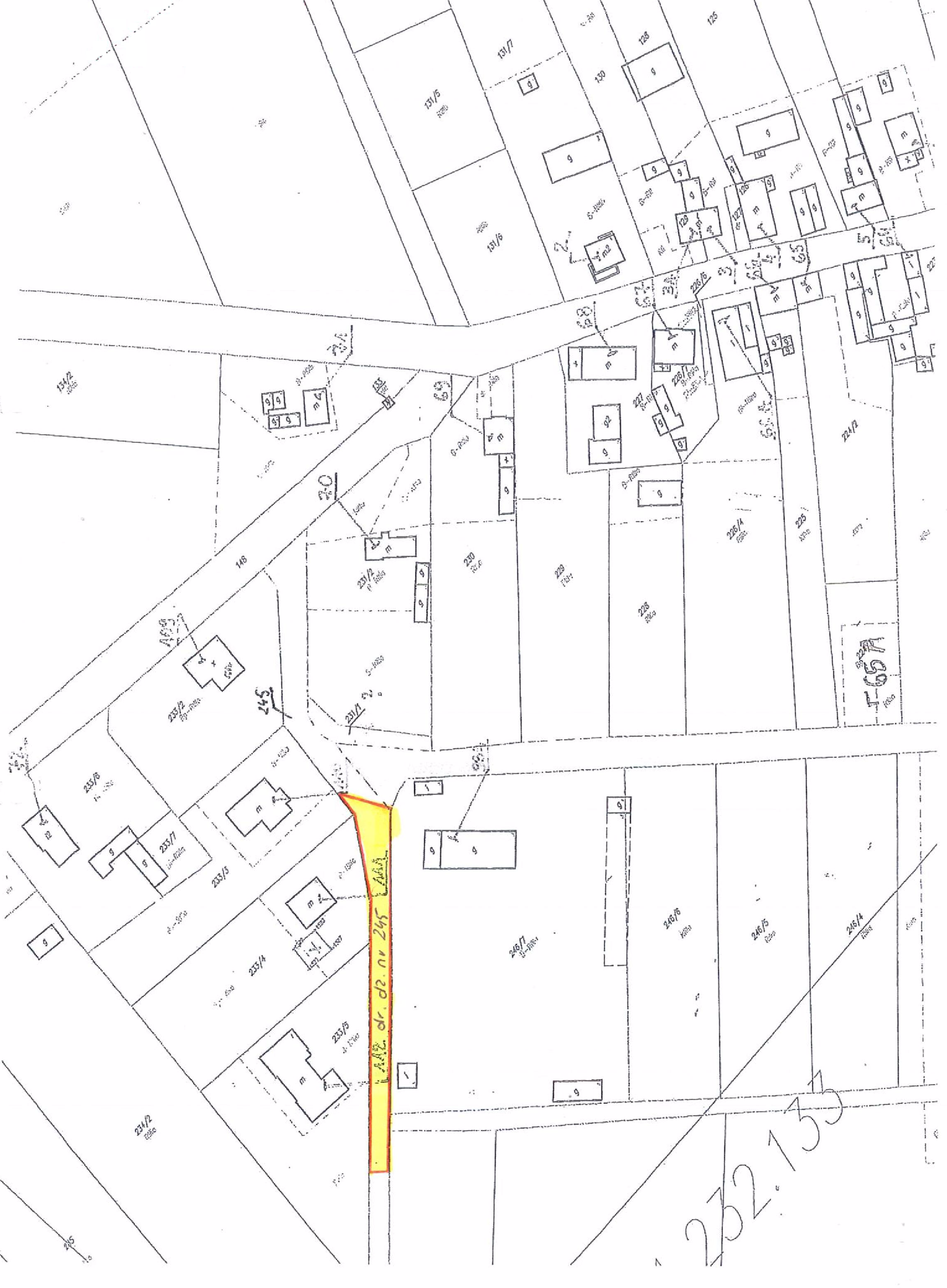 